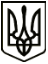 МЕНСЬКА МІСЬКА РАДАРОЗПОРЯДЖЕННЯ 04 жовтня 2021 року	м.Мена	№ 348Про скликання 11 позачергової сесії Менської міської ради 8 скликання 	Враховуючи службову записку заступника міського голови з питань діяльності виконавчих органів ради В.І.Гнипа від 04.10.2021 №04-26/7764 щодо необхідності скликання позачергової сесії Менської міської ради для термінового завершення ремонтних робіт на покрівлі Центру культури та дозвілля молоді Менської міської ради, здійснення аварійно-відновлювальних робіт напірного каналізаційного колектору та здійснення робіт по капітальному ремонту дороги загальнодержавного значення, на підставі ст. ст. 19, 20 Регламенту роботи Менської міської ради 8  скликання, враховуючи п. п. 5, 6 ст. 46 Закону України «Про місцеве самоврядування в Україні», постанови Кабінету Міністрів України від 11 березня 2020 року № 211 «Про запобігання поширенню на території України гострої респіраторної хвороби COVID-19, спричиненої коронавірусом SARS-CoV-2»:Скликати в період з 04 жовтня по 05 жовтня 2021 року – 11 позачергову сесію Менської міської ради 8 скликання. Пленарне засідання 11 сесії Менської міської ради 8 скликання провести 05 жовтня 2021 року о 10:00 в приміщенні малого залу КЗ «Менський будинок культури» Менської міської ради за адресою м. Мена, вул. Героїв АТО,  3 з додатковими обмежувальними заходами (забезпечення учасників засобами індивідуального захисту, а також дотримання відповідних санітарних та протиепідемічних заходів).Основні питання порядку денного пленарного засідання 11 сесії Менської міської ради 8 скликання: 4. Заступникам міського голови з питань діяльності виконавчих органів ради, начальнику Фінансового управління Менської міської ради в терміни, визначені Регламентом Менської міської ради 8 скликання, підготувати та подати погоджені проєкти рішень в системі електронного документообігу секретарю Менської міської ради для своєчасного опрацювання депутатами Менської міської ради та оприлюднення на сайті. 5. Відділу документування та забезпечення діяльності апарату ради та відділу цифрових трансформацій та комунікації Менської міської ради, в межах компетенції відділів, забезпечити вчасну підготовку матеріалів сесії, розміщення анонсів про пленарне засідання сесії, постійних депутатських комісій, а також проєктів рішень та рішень 11 сесії Менської міської ради 8 скликання та проінформувати депутатів Менської міської ради 8 скликання про дату та час пленарних засідань та засідань постійних депутатських комісій.6. Контроль за виконанням даного розпорядження залишаю за собою.Міський голова	Геннадій ПРИМАКОВПро внесення змін до Програми «Питна вода Менської міської об’єднаної територіальної громади на 2020-2022 роки»Відповідальний за підготовку проекту рішення заступник міського голови з питань діяльності виконавчих органів ради В.І.ГнипПро внесення змін до рішення другої сесії Менської міської ради восьмого скликання від 23 грудня 2020 року № 62 «Про бюджет Менської міської територіальної громади на 2021 рік». Відповідальний за підготовку проєкту рішення з даного питання є начальник Фінансового управління Менської міської ради А.П.НеросликПро надання дозволу на виготовлення проєкту землеустрою щодо відведення земельної ділянки у постійне користування  Службі автомобільних доріг у Чернігівській областіВідповідальні за підготовку проєкту рішення є посадові особи місцевого самоврядування відділу земельних відносин, агропромислового комплексу та екології